Ф.И.О.     ГРУППАЗАДАНИЕ №1: Тестовые  вопросы  по бухгалтерскому учету ЗАДАНИЕ №2: Экономические задачиЗадача № 1.   10 «Материалы»- ____________________________________________________20 «Основное производство»- _________________________________________66 «Расчеты по краткосрочным кредитам и займам»- ______________________80 «Уставный капитал»- _______________________________________________91 «Прочие доходы и расходы»- ________________________________________62 «Расчеты с покупателями и заказчиками»- _____________________________04 «Нематериальные активы»- __________________________________________50 «Касса»- __________________________________________________________76 «Расчеты с прочими дебиторами и кредиторами»- ______________________ 25 «Общепроизводственные расходы»- _________________________________Задача № 2.   Д ____/  К _____ – 500 т. руб.Д ____ / К _____ – 400 т. руб.Д ____ / К _____ – 800 т. руб.Д ____ / К _____ – 5 т. руб.Д ____ / К _____ – 150 т. руб.Д ____ / К _____ – 40 т. руб.Д ____ / К _____ – 5 т. руб.Задача № 3.  Задача № 4.  1. _____тип          2.   _____тип             3. _____тип            4. _____тип 5. _____тип          6. _____тип              7. _____тип             8. _____типЗадача № 5.  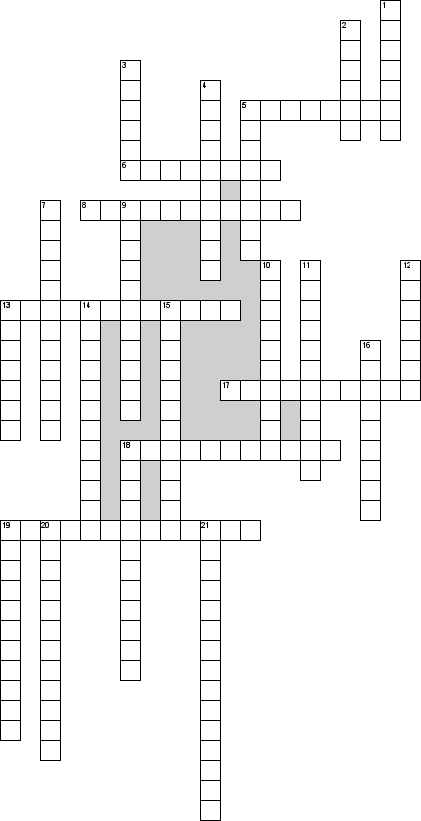 12345678111213141516171819202122232499101010IIIIIIIVVПо составуПо источникам формированияАктивАктивПассивПассивНаименование статейСуммат. руб.Наименование статейСуммат. руб.БалансБаланс